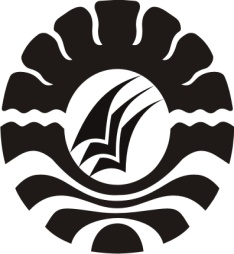 PENERAPAN TEKNIK THINK PAIR SHARE DALAM BIMBINGAN KARIR UNTUK MENINGKATKAN KEMAMPUAN SISWA DALAM PENGAMBILAN KEPUTUSAN KARIR DI SMA NEGERI 1 PATAMPANUA KAB. PINRANGSKRIPSIDiajukan untuk Memenuhi Sebagian Persyaratan Guna Memperoleh Gelar Sarjana Pendidikan pada Program Studi Bimbingan dan Konseling Strata Satu Fakutas Ilmu PendidikanUniversitas Negeri MakassarNURAFNI FADILLAH094404006JURUSAN PSIKOLOGI PENDIDIKAN DAN BIMBINGANFAKULTAS ILMU PENDIDIKANUNIVERSITAS NEGERI MAKASSAR2013KEMENTERIAN PENDIDIKAN DAN KEBUDAYAAN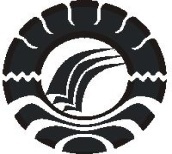 UNIVERSITAS NEGERI MAKASSARFAKULTAS ILMU PENDIDIKANPSIKOLOGI PENDIDIKAN DAN BIMBINGANJalan : Tamalate 1 Tidung Makassar Kode Pos 90222Telepon (0411) 884457 Fax. (0411) 883076Laman : www.unm.ac.idPERSETUJUAN PEMBIMBINGSkripsi dengan judul : Penerapan Teknik Think Pair Share dalam Bimbingan karir untuk meningkatkan kemampuan Siswa dalam Pengambilan Keputusan Karir Di SMA Negeri 1 Patampanua Kab. Pinrang.Atas nama:Nama	:  NURAFNI FADILLAHNim	:  094 404 006Jurusan	:  Psikologi Pendidikan dan BimbinganFakultas	:  Ilmu PendidikanSetelah diperiksa dan diteliti, naskah skripsi ini telah memenuhi syarat untuk diujikan.Makassar,    Juli  2013                                                           Disetujui Oleh:                                                         Komisi Pembimbing              Pembimbing I 	               Pembimbing IIDrs. Muhammad Anas Malik, M.Si                          Dr. Abdullah Sinring, M.PdNIP. 19601213 198703 1 005	                                      NIP. 19620303 198803 1 003            Disahkan Oleh:          Ketua Jurusan PPB FIP UNM           Drs. Muhammad Anas Malik, M.Si         NIP. 19601213 198703 1 005MOTTO Pengetahuan adalah kekuatan….
Dalam kekuatan ada ilmu….Dan jangan berhenti mengejar ilmu sebelum waktu habis untuk berlari…
Maka jadilah orang bijak dalam mengambil keputusan…Agar dapat membahagiakan seseorang, isilah tangannya dengan kerja, hatinya dengan kasih sayang, pikirannya dengan tujuan, ingatannya dengan ilmu yang bermanfaat, masa depannya dengan harapan, dan perutnya dengan makanan.(Frederick E. Crane)Sujud syukur kepada Allah SWT dan dengan segenap kerendahan hati kupersembahkan karya ini kepada: kedua orangtuaku, orang ku sayangi dan yang menyayangiku, saudaraku, keluarga besarku,sahabatku, serta teman-temanku,yang meyakinkan aku bahwa hidup sungguhberarti dan memberi begitu banyak makna.Semoga karya ini dapat menjadi kebanggan bagi mereka.Aamiin . . .PERNYATAAN KEASLIAN SKRIPSISaya yang bertanda tangan dibawah ini:Nama	: NURAFNI FADILLAHNIM	: 094 404 006Jurusan	: Psikologi Pendidikan dan BimbinganFakultas	: Ilmu PendidikanJudul Skripsi         	: Penerapan Teknik Think Pair Share dalam Bimbingan karir untuk meningkatkan kemampuan Siswa dalam Pengambilan Keputusan Karir Di SMA Negeri 1 Patampanua Kab. Pinrang.Menyatakan dengan sebenarnya bahwa skripsi yang saya tulis ini benar merupakan hasil karya sendiri dan bukan merupakan pengambilalihan tulisan atau pikiran orang lain yang saya akui sebagai hasil tulisan atau pikiran sendiri.Apabila dikemudian hari terbukti atau dapat dibuktikan bahwa skripsi ini hasil  jiplakan, maka saya bersedia menerima sanksi atas perbuatan tersebut sesuai ketentuan yang berlakut  		  Makassar,       Juli 2013                                                                                              Yang Membuat Pernyataan                           NURAFNI FADILLAH                       094 404 006ABSTRAKNURAFNI FADILLAH. 2013. Penerapan Teknik Think Pair Share dalam Bimbingan karir untuk meningkatkan kemampuan Siswa dalam Pengambilan Keputusan Karir Di SMA Negeri 1 Patampanua Kab. Pinrang. Skripsi dibimbing oleh Drs. Muhammad Anas Malik, M.Si dan Dr. Abdullah Sinring, M.Pd. Jurusan Psikologi Pendidikan dan Bimbingan Fakultas Ilmu Pendidikan Universitas Negeri Makassar. Penelitian ini menelaah Penerapan Teknik Think Pair Share dalam Bimbingan karir untuk meningkatkan kemampuan Siswa dalam Pengambilan Keputusan Karir Di SMA Negeri 1 Patampanua Kab. Pinrang. Masalah penelitian ini adalah: 1. Bagaimanakah Kemampuan Siswa dalam Pengambilan Keputusan Karir sebelum dan sesudah diberikan Teknik Think Pair Share  di SMA Negeri 1 Patampanua Kab.Pinrang 2. Apakah  Teknik Think Pair Share dalam Bimbingan Karir dapat Meningkatkan  Kemampuan Siswa dalam Pengambilan Keputusan Karir di SMA Negeri 1 Patampanua Kab.Pinrang. Tujuan penelitian ini adalah untuk mengetahui : 1. Kemampuan Siswa dalam Pengambilan Keputusan Karir sebelum dan setelah diberikan Teknik Think Pair Share dalam Bimbingan Karir di SMA Negeri 1 Patampanua Kab. Pinrang 2. Teknik Think Pair Share dalam Bimbingan Karir dapat Meningkatkan Kemampuan Siswa dalam Pengambilan Keputusan Karir di SMA Negeri 1 Patampanua Kab. Pinrang. Penelitian ini menggunakan pendekatan kualitatif dengan desain penelitian yaitu penelitian tindakan kelas terhadap 24 subjek penelitian yang merupakan siswa kelas X 2 di SMA Negeri 1 Patampanua Kab. Pinrang. Pengumpulan data dengan menggunakan instrumen observasi, angket dan dokumentasi. Analisis data menggunakan analisis persentase dan analisis statistik untuk uji validitas. Hasil penelitian menunjukan 1. Tingkat kemampuan siswa dalam pengambilan keputusan karir di SMA Negeri 1 Patampanua Kab. Pinrang sebelum diberi tindakan dalam hal ini teknik think pair share dalam bimbingan karir berada pada kategori sangat rendah yaitu masih kurang mampu dalam pengambilan keputusan karirnya , akan tetapi setelah diberi perlakuan tingkat kemampuan siswa dalam pengambilan keputusan karir  mengalami peningkatan dengan berada pada kategori tinggi yaitu kemampuan pengambilan keputusan karir siswa meningkat 2. penerapan teknik think pair share dalam bimbingan karir dapat meningkatkan kemampuan siswa dalam pengambilan keputusan karir.PRAKATA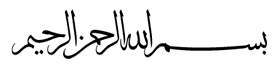 Tiada untaian kata yang lebih indah untuk peneliti panjatkan selain puji syukur kehadirat Allah SWT yang senantiasa memberikan berkat rahmat dan hidayah-Nya, sehingga skripsi ini dapat terselesaikan. Skripsi ini berjudul Penerapan Teknik Think Pair Share dalam Bimbingan karir untuk meningkatkan kemampuan Siswa dalam Pengambilan Keputusan Karir Di SMA Negeri 1 Patampanua Kab. Pinrang. Penulisan skripsi ini dimaksudkan sebagai persyaratan dalam penyelesaian studi pada Jurusan Psikologi Pendidikan dan Bimbingan Fakultas Ilmu Pendidikan Universitas Negeri Makassar.	Selama penulisan skripsi ini, peneliti menghadapi berbagai hambatan dan persoalan, dikarenakan waktu, biaya, tenaga serta kemampuan penulis yang sangat terbatas. Namun berkat bimbingan, motivasi, bantuan dan sumbangan pemikiran dari berbagai pihak, segala hambatan dan tantangan yang dihadapi peneliti dapat teratasi. Oleh karena itu, dengan penuh hormat penulis menghaturkan terima kasih kepada Drs. Muhammad Anas Malik, M.Si dan Dr. Abdulah Sinring, M.Pd masing-masing selaku pembimbing I dan pembimbing II yang telah banyak meluangkan waktu dan tenaga dalam memberikan arahan, petunjuk dan motivasi kepada peneliti mulai dari penyusunan usulan penelitian hingga selesainya skripsi ini.Selanjutnya ucapan yang sama dihaturkan kepada:Teristimewa untuk kedua orang tuaku tercinta, Ayahanda Basri dan Ibunda Syamsia yang senantiasa mencurahkan perhatian dan kasih sayangnya dalam mendidik dan membesarkan peneliti yang disertai dengan iringan do’a sehingga penulis dapat menyelesaikan studinya. Prof. Dr. H. Arismunandar, M.Pd sebagai Rektor UNM atas segala kesempatan yang diberikan kepada penulis untuk menimba ilmu di Universitas Negeri Makassar.Prof. Dr. H. Ismail Tolla, M.Pd. sebagai Dekan Fakultas Ilmu Pendidikan Universitas Negeri Makassar; Drs. M. Ali Latif Amri, M.Pd sebagai Pembantu dekan I, Drs. Andi Mappincara, M.Pd sebagai pembantu Dekan II dan Drs. Muh. Faisal, M.Pd sebagai pembantu Dekan III.Drs. Muhammad Anas Malik, M.Si, dan Dr. Abdul Saman, M.Si, Kons, masing-masing sebagai Ketua Jurusan dan Sekretaris Jurusan Psikologi Pendidikan dan Bimbingan atas segala bantuannya dalam administrasi maupun dalam perkuliahan.Drs. H. Usman Malik, M.Pd dan Drs. Nahrawi, M. Si, masing-masing sebagai penguji I dan II dalam ujian skripsi, atas waktu dan masukan-masukan yang diberikan kepada peneliti.Muhammad Aris, S.Pd, M.Pd sebagai kepala SMA Negeri 1 Patampanua atas izin mengadakan penelitian pada sekolah yang dipimpinnya. Drs. Masry selaku guru pembimbing di SMA Negeri 1 Patampanua yang telah membantu peneliti selama melakukan penelitian.  Spesial untuk cowok yang istimewa di hidupku, Irvan Efendy yang selalu memberikan motivasi, kasih-sayang, cintanya dan selalu ada di saat suka-dukaku dan saat aku membutuhkan sesuatu apapun.  Saudaraku Muhammad Fadil atas semangatnya dan pengertiannya serta kesabarannya selama ini dan sepupuku tersayang Ekha Aslisya MN yang paling cantik, atas tumpangannya.Pengurus Beasiswa “Alam Aksara, Jepang”, Hj. Hikmat & Keluarga, Pak Dede, Mr. Jim Wagner, Atshuko Sakurauci & Jannet Hastby yang selama ini selaku donatur saya.Kakak-kakakku yang cakep kanda Adhi Saputra, kanda Ustadz Sabir, kanda Thony Abdullah, kakak Hendrik/Lebba’, yang telah memberikan senyum semangat dihari-hariku.P. Palang & Te Maya (Om dan tanteku tersayang) atas fasilitas yang diberikan kepadaku. Serta Elys Permana yang sudah mau berbagi denganku.Sahabat setiaku: Misnawati Idmar sebagai partner ku selama ini dan sister Nur Wafia Nur yang sudah menjadi dewi penolongku.Teman-teman terbaikku: Ana Mariana Ana, Sumarni Arni, Agrianur Rahman, Lastri Hayyun, Ekha Bunda, Bhebo, Nheny, Nanda Aras, Akhmad Harum, S.Pd, Mursalim, Alam dan Taqwa yang senantiasa memberikan bantuan serta memotivasi peneliti. Terimakasih untuk kebersamaannya, atas segala canda, tawa, suka dan dukanya. Semuanya akan selalu terekam di memoriku. Sahabat!.Teman-teman Psikologi Pendidikan dan Bimbingan Angkatan 2009 Kelas A dan kakak senior angkatan 2006, 2007 dan 2008 terima kasih juga atas kebersamaannya, menemaniku saat suka dan duka. Semuanya tidak akan pernah dilupakan oleh peneliti.Adik-adik “SMAN 1 Patampanua” khususnya kelas X. 2 yang telah berpartisipasi dalam penelitian yang dilakukan peneliti.Kepada semua pihak yang tidak sempat saya sebutkan namanya satu-persatu, namun telah membantu penulis dalam penyelesaian studi. Terima kasih.Semoga skripsi yang sederhana ini dapat bermanfaat sebagai bahan masukan dan informasi bagi pembaca, dan semoga kebaikan dan keikhlasan serta bantuan dari semua pihak bernilai ibadah di sisi Allah SWT. Amin.			Makassar, 03 Juli 2013    		   Nurafni FadillahDAFTAR ISI   		          DAFTAR GAMBARDAFTAR TABELDAFTAR LAMPIRANHALAMAN JUDULiPERSETUJUAN PEMBIMBING iiPENGESAHAN UJIAN SKRIPSIiiiMOTTO ivPERNYATAAN KEASLIAN SKRIPSI                                                               vABSTRAK.viPRAKATAviiDAFTAR ISI xDAFTAR GAMBARxivDAFTAR TABELxvDAFTAR LAMPIRANxviBAB I PENDAHULUAN1Latar Belakang 1Rumusan Masalah 7Tujuan Penelitian 7Manfaat Penelitian 8BAB II  KAJIAN PUSTAKA  KERANGKA PIKIR DAN HIPOTESIS 9KAJIAN PUSTAKA 9Konsep dasar Teknik Think Pair Share9Pengertian Teknik Think Pair Share9Manfaat  Teknik Think Pair Share10Kelebihan dan Kekurangan Teknik Think Pair Share11Langkah-langkah Pelaksanaan Teknik Think Pair Share13Bimbingan Karir  15Pengertian Bimbingan Karir 15Tujuan Bimbingan Karir 16Pelaksanaan Bimbingan karir.17Pengambilan Keputusan Karir 19Pengertian Pengambilan Keputusan Karir19Tahap-tahap Pengambilan Keputusan Karir 21Faktor-faktor yang Mempengaruhi Pengambilan Keputusan Karir 23Think Pair Share sebagai Media Bimbingan Karir 24Hubungan Teknik Think Pair Share dengan Pengambilan Keputusan Karir27KERANGKA PIKIR 31HIPOTESIS 33BAB III METODE PENELITIAN34Pendekatan dan Jenis Penelitian 34Fokus Penelitian34Setting dan Subjek Penelitian35Rancangan Tindakan37Teknik dan Prosedur Pengumpul Data40Angket40Observasi44Dokumentasi45Teknik Analisis Data dan Indikator Keberhasilan45Teknik Analisis Data45Indikator Keberhasilan46BAB IV HASIL PENELITIAN DAN PEMBAHASAN   48HASIL PENELITIAN 48Siklus 148Siklus 2 65PEMBAHASAN78BAB V KESIMPULAN DAN SARAN 81Kesimpulan 81Saran 81DAFTAR PUSTAKA83LAMPIRAN85RIWAYAT HIDUP163NomorNama GambarHalaman2.1Skema Kerangka Pikir Penelitian333.1Tahapan Tindakan 37NomorNama TabelHalaman2.13.13.23.3Tahap Pengambilan Keputusan KarirIndikator keterampilan pengambilan keputusan Kategorisasi Tingkat Kemampuan Siswa dalam Pengambilan Keputusan KarirKriteria Penentuan Hasil Observasi224143454.1Tingkat Kemampuan Siswa dalam Pengambilan Keputusan Karir di SMAN 1 Patampanua dari Pelaksanaan Siklus 1624.2Tingkat Kemampuan Pengambilan Keputusan Karir Di SMAN 1 Patampanua dari Pelaksanaan Siklus 276NomorNama LampiranHalaman1Rencana Pelaksanaan Layanan862Kisi-Kisi Angket Sebelum uji lapangan983Angket Kemampuan Pengambilan Keputusan Sebelum Uji Coba994Kisi-kisi Angket Setelah uji coba1025Angket Kemampuan Pengambilan Keputusan Setelah uji Coba1046Data Hasil Uji Coba Angket1077Hasil Angket Pretest 1118Hasil Skor Angket Posttest Siklus 11129Hasil Skor Angket Posttest Siklus 211310Data Hasil Penelitian Pretest dan Posttest Siklus 111411Data Hasil Penelitian Pretest dan Posttest Siklus 211812Lembar Observasi Pelaksanaan Tindakan untuk Peneliti12213Lembar Observasi Pelaksanaan Tindakan untuk Siswa12814Lembar Hasil Observasi13115Data Hasil Analisis Persentase Observasi14316Dokumentasi14517Surat Pengusulan Judul15618Surat Keterangan Pengesahan Judul15719Surat Penunjukan Pembimbing Skripsi158202122Surat Permohonan Izin Melakukan PenelitianSurat Rekomendasi Penelitian dari BALITBANGDASurat Rekomendasi Penelitian dari KEMASY KAB. PINRANG15914016123Surat Keterangan Telah Melakukan Penelitian16224Riwayat Hidup163